<Nom de l’épreuve><Date>Sailing InstructionsThe <nom complet du club> is pleased to welcome you to its regatta « <nom de l’épreuve> » at :<Adresse line 1>
B-<Code Postal> <Ville>
BelgiumThe notation [NP] (no protest) in a rule of the RI means that a boat can not protest another boat for a breach of the rule. This amend RRS 60.1(a)The notation [DP] in a rule of the SI means that a penalty for a breach of a rule may, at the discretion of the protest committee, be less than disqualification.RulesThe regatta is governed by :The rules as defined in The Racing Rules of Sailing;In case of conflict in the translation, the English text will prevail.Changes to Sailing Instructions2.1	Any change to the sailing instructions will be posted X hour(s) before the warning signal of the race it will take effect, except that any change to the schedule will be posted by XXhXX, on the day before it will take effect.2.2	Changes to a sailing instruction may be made on the water by <description>.Communications with competitors3.1	Notices to competitors will be posted on the official notice board located at <description>. <si d’application> They will also be posted on <url>.3.2	The Race Office is located at <description>. <éventuellement, insérer un moyen de contact>3.3	[DP] [NP] While racing, except in an emergency, a boat shall not make voice or data transmissions and shall not receive voice or data communication that is not available to all boats.Code of conduct4.1	[DP] [NP] Competitors and support persons shall comply with reasonable requests from race officials.4.2	[DP] [NP] Competitors and support persons shall handle any equipment or place advertising provided by the organizing authority with care, seamanship, in accordance with any instructions for its use and without interfering with its functionality.Signal made ashore5.1	Signals made ashore will be displayed at <description>.
5.2	When flag AP is displayed ashore, ‘1 minute’ is replaced with ‘not less than <number> minutes’ in Race Signals AP.Schedule of races6.1	Registration confirmation :6.2	Race days :6.3	Number of races :6.4	The scheduled time of the warning signal of the first race is XXhXX on the XXXXX.6.5	On the last scheduled day of racing, no warning signal will be made after XXhXX.6.6	To alert boats that a race or sequence of races will begin soon, the orange starting line flag will be displayed with one sound at least five minutes before a warning signal is made. Class flagsThe class flags are <description>.Racing areaThe racing area is <description>.Courses9.1	The diagrams in appendix « Courses » show the course.9.2	No later than the warning signal, the race committee will display the course to realize and if necessary, the approximate compass bearing of the first leg.9.3	The signals defining the route to be taken are <description>.Marks10.1	Marks are <description>.10.2	An official boat beating a M flag is a mark.Obstructions<description>The start12.1	Races will be started using RRS 26 with the warning signal made 5 minutes before the starting signal.12.2	The starting line is between <description>.12.3	A boat that does not start within 4 minutes after her starting signal will be scored Did Not Start without a hearing. This changes RRS A5.1 and A5.2.12.4	<si d’application> [DP] [NP] Boats whose warning signal has not been made shall avoid the starting area during the starting sequence for other races.Change of the next leg of the course13.1 	To change the next leg of the course, the race committee will lay a new mark (or move the finishing line) and remove the original mark as soon as practicable. When in a subsequent change a new mark is replaced, it will be replaced by an original mark.13.2 	Except at a gate, boats shall pass between the committee boat indicating the change of the next leg and the nearest mark leaving the letter on the requires side. This change rule 28.The finishThe finish line is between <description>.Penalty SystemRRS Appendix P applies.Time limit and target time16.1	<description des temps cibles et temps limites pour une course>.16.2	For real-time events, boats missing to finish within 20 minutes after the first boat to complete the course and finish are classified ‘DNF”. This modifies RCV 35, A4 and A5.16.3	<si d’application> Failure to meet the Target Time will not be grounds for redress. This changes RRS 62.1(a).Hearing Requests17.1	For each class, the protest time limit is 60 minutes after the last boat [in that class] finishes the last race of the day or the race committee signals no more racing today, whichever is later. The time will be posted on the official notice board.17.2	Hearing request forms are available from the race office at <description>.17.3	Notices will be posted no later than 30 minutes after the protest time limit to inform competitors of hearings in which they are parties or named as witnesses. Hearings will be held in the protest room, located at <description>, beginning at the time posted.Scoring18.1	The scoring system is as follows : <description> <points 9.1.1 à 9.1.3 à conserver en cas de classement à temps compensés en fonction des besoins>18.1.1	The ratings « Light sail » are available on http://www.ffvoile.fr/ffv/web/pratique/Listing/ratings.asp?Id=Deriveurs#gsc.tab=0
http://www.ffvoile.fr/ffv/web/pratique/Listing/ratings.asp?Id=Quillards#gsc.tab=0
18.1.2	The ratings  « habitables » are available on http://www.ffvoile.fr/ffv/web/pratique/habitable/OSIRIS/table.aspx
http://www.ffvoile.fr/ffv/web/pratique/habitable/OSIRIS/coefficients.aspx
18.1.2	The integration of habitables in light sail is done via the calculation
 18.1.3	The ratings « multihull » are available on http://www.ffvoile.fr/ffv/web/pratique/Listing/ratings_catamaran.asp#gsc.tab=018.2	3 races are required to be completed to constitute a series.18.3	a) When fewer than 4 races have been completed, a boat’s series score is the total of her race scores.b) When from 4 to 7 races have been completed, a boat’s series score is the total of her race scores excluding her worst score.c) When 8 or more races have been completed, a boat’s series score is the total of her race scores excluding her two worst scores.Safety regulations19.1	[DP] [NP] A boat that retires from a race shall notify the race committee at the first reasonable opportunity.19.2	[DP] [NP] <description>Replacement of crew or equipment[DP] Substitution of competitors is not allowed without prior written approval of the race committee or jury.[DP] Substitution of damaged or lost equipment is not allowed unless authorized in writing by the race committee or jury. Requests for substitution shall be made to the committee at the first reasonable opportunity, which may be after the race.Equipment and measurement checksA boat or equipment may be inspected at any time for compliance with the class rules, notice of race and sailing instructions.[DP] When instructed by a race official on the water, a boat shall proceed to a designated area for inspection.Official vesselsOfficial vessels will be identified as follows: <description>Support teams24.1	[DP] [NP] Team leaders, coaches and other support persons shall stay outside areas where boats are racing from the time of the preparatory signal for the first start until all boats have finished or retired or the race committee signals a postponement, general recall or abandonment.24.2	[DP] [NP] Support person vessels shall be identified with <description>.24.3	Support boats may be called upon to provide security at the request of the race committee.Trash disposalThe disposal of waste in nature is prohibited. It must be disposed of at the appropriate places on land or on board an official boat.Berthing[DP] Boats shall be kept in their assigned places while in the boat park / harbour.Haul-Out restrictions[DP] Boats shall not be hauled out during the event except with and according to the terms of prior written permission of the race committee.Diving Equipment and plastic pools28.1	Underwater breathing apparatus and plastic pools or their equivalent shall not be used around keelboats between the preparatory signal of the first race and the end of the last race of the event.28.2	Keelboats shall not be cleaned below the waterline by any means during the event.PrizesPrizes will be given as follows : <description>.Designated officials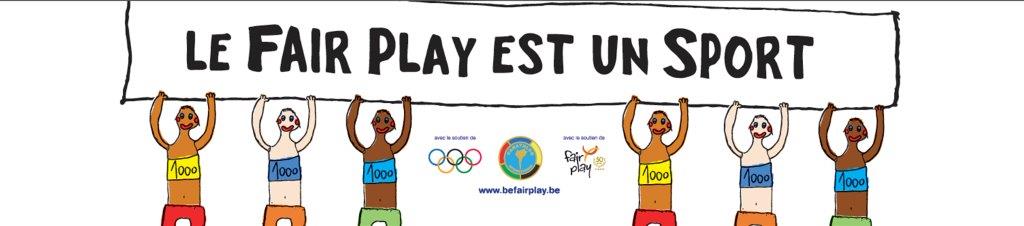 Race CommitteeChairmanRace CommitteeJuryChairmanJuryTechnical CommitteeChairmanTechnical CommitteeOrganising authority